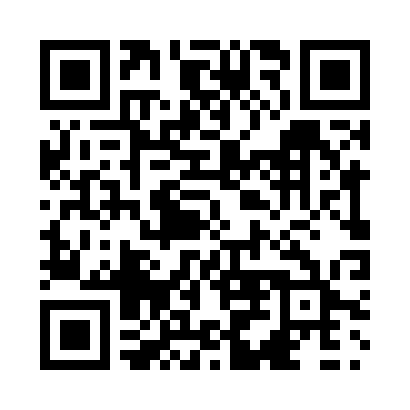 Prayer times for Viking, Alberta, CanadaWed 1 May 2024 - Fri 31 May 2024High Latitude Method: Angle Based RulePrayer Calculation Method: Islamic Society of North AmericaAsar Calculation Method: HanafiPrayer times provided by https://www.salahtimes.comDateDayFajrSunriseDhuhrAsrMaghribIsha1Wed3:475:521:246:348:5711:032Thu3:445:501:246:358:5911:063Fri3:405:481:246:369:0011:094Sat3:375:461:246:379:0211:125Sun3:345:451:246:389:0411:146Mon3:335:431:246:399:0611:157Tue3:325:411:246:409:0711:168Wed3:325:391:246:419:0911:169Thu3:315:371:246:429:1111:1710Fri3:305:361:236:439:1211:1811Sat3:295:341:236:449:1411:1912Sun3:285:321:236:459:1611:2013Mon3:275:301:236:469:1711:2114Tue3:265:291:236:479:1911:2115Wed3:265:271:236:489:2111:2216Thu3:255:261:246:499:2211:2317Fri3:245:241:246:509:2411:2418Sat3:235:231:246:509:2511:2519Sun3:235:211:246:519:2711:2520Mon3:225:201:246:529:2811:2621Tue3:215:181:246:539:3011:2722Wed3:215:171:246:549:3111:2823Thu3:205:161:246:559:3311:2824Fri3:205:151:246:569:3411:2925Sat3:195:131:246:569:3511:3026Sun3:185:121:246:579:3711:3127Mon3:185:111:246:589:3811:3128Tue3:175:101:256:599:3911:3229Wed3:175:091:256:599:4111:3330Thu3:175:081:257:009:4211:3331Fri3:165:071:257:019:4311:34